                                                                                        Bydgoszcz,29.11.2021r.UNIWERSYTET KAZIMIERZA WIELKIEGO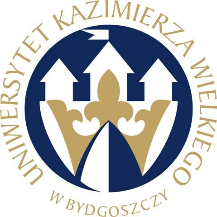 W BYDGOSZCZYul. Chodkiewicza 30, 85 – 064 Bydgoszcz, tel. 052 341 91 00 fax. 052 360 82 06NIP 5542647568 REGON 340057695www.ukw.edu.plODPOWIEDZI NA PYTANIA           Działając na podstawie ustawy Prawo zamówień publicznych (tj. Dz. U. z 2019 r. poz. 2019) Zamawiający przekazuje treść zapytań wraz z udzielonymi odpowiedziami w postępowaniu o udzielenie zamówienia publicznego pn: DOSTAWA MATERIAŁÓW ELEKTRYCZNYCH NA POTRZEBY UKW W BYDGOSZCZY .Proszę o udzielenie odpowiedzi na poniższe pytania. Uprzejmie proszę o wydłużenie terminu składania ofert do 10-12-2021? Odp. Zamawiający nie wyraża zgody na powyższe. Kanclerz UKWMgr Renata Malak